Compte administratif 2019Note de présentation brève et synthétiqueSommaire :I. Cadre général du compte administratif.II. Eléments de contexte et priorités du budget.III. La section d'investissement.IV. La section de fonctionnement.I. Le cadre général du compte administratif.L'article L.2313-1 du code général des collectivités territoriales prévoit qu'une présentation brève et synthétique retraçant les informations financières essentielles est jointe au compte administratif afin de permettre aux citoyens d'en saisir les enjeux.La présente note répond à cette obligation pour la commune de La Ronde ; elle est disponible sur le site internet de la commune.Le compte administratif de la commune retrace l'ensemble des dépenses et des recettes réalisées par la commune entre le 1er janvier 2019 et le 31 décembre 2019. Il est en concordance avec le Compte de Gestion établi par la Trésorerie de Courçon.Le compte administratif 2019 a été approuvé le 23 juin 2020 par le conseil municipal.Il peut être consulté sur simple demande au secrétariat de la Mairie aux heures d'ouverture au public.II. Eléments de contexte et priorités du budget.Le budget primitif 2019 de la commune de La Ronde a été voté par le conseil municipal le 11 avril 2019. Il se caractérise par :Une maîtrise des dépenses de fonctionnement avec :o Le maintien de la masse salarialeo Une limitation de l'évolution des dépenses de gestion des serviceso Une stabilité globale des subventions aux associationsDes recettes de gestion des services marquée par :o Le maintien des taux de fiscalité communaleUn programme d'investissement d'un très bon niveau permettant le lancement de nouveaux projets.La baisse de la dotation globale de fonctionnement rend l'équilibre budgétaire des communes de plus en plus tendu. Cette réduction de recettes pour La Ronde survient à un moment où la commune doit augmenter son effort d'investissement à un niveau permettant d'engager de nouveaux programmes de travaux.Le budget 2019 a été élaboré cependant sans aucune hausse des taux de fiscalité communale.Les sections de fonctionnement et d'investissement structurent le budget de notre collectivité. D'un côté, la gestion des affaires courantes (section de fonctionnement) ; de l'autre, la section d'investissement qui a vocation à préparer l'avenir.III. La section de fonctionnementa) Généralités :Le budget de fonctionnement permet à notre collectivité d'assurer le quotidien.La section de fonctionnement regroupe l'ensemble des dépenses et des recettes nécessaires aufonctionnement courant et récurrent des services communaux.Pour notre commune :Les recettes de fonctionnement correspondent aux sommes encaissées au titre des impôts locaux, aux dotations versées par l'État, à diverses subventions ainsi qu'aux revenus des immeubles communaux (loyers, location salle, fermages).Les recettes de fonctionnement 2019 représentent 927 755,18 €uros.Les dépenses de fonctionnement sont constituées par les salaires du personnel municipal, l'entretien et la consommation des bâtiments communaux, les achats de matières premières et de fournitures, les prestations de service, les subventions versées aux associations et au CCAS pour son fonctionnement, et les intérêts des emprunts à payer.Les salaires et charges du personnel représentent  32,47 % des dépenses réelles de fonctionnement de la commune.Les effectifs de fonctionnement 2019 ont été maintenus à 4 agents et 1 contractuel.Les dépenses de fonctionnement 2019 représentent  569 624,83 €uros.La participation au SIVOS St Cyr/La Ronde représente  33,34 % des dépenses de fonctionnement.Au final, l'écart entre le volume total des recettes de fonctionnement et celui des dépenses defonctionnement constitue l'autofinancement, c'est à dire la capacité de la commune à financer elle-même ; ses projets d'investissement sans recourir nécessairement à un emprunt nouveau.b) Les principales dépenses et recettes de la section de fonctionnement.La section de fonctionnement présente un solde créditeur de 358 130,35 €.c) La fiscalité.Les taux des impôts locaux pour 2019 sont les suivants :- Taxe d'habitation : 11.82 %- Taxe foncière sur le bâti : 20.15 %- Taxe foncière sur le non bâti : 49.70 %Le produit de la fiscalité locale s'élève à 356 753 €uros.d) Les dotations de l'État.Les dotations de l'État s'élèvent à 220 940,43 €uros.V. La section d'investissement.a) GénéralitésLe budget d'investissement prépare l'avenir. Contrairement à la section de fonctionnement qui implique des notions de récurrence et de quotidienneté, la section d'investissement est liée aux projets de la commune à moyen ou long terme. Elle concerne des actions, dépenses ou recettes, à caractère exceptionnel.Le budget d'investissement de la commune regroupe :- En dépenses : toutes les dépenses faisant varier durablement la valeur ou la consistance du patrimoine de la collectivité. Il s'agit notamment des acquisitions de mobilier, d'informatique, de véhicules, de biens immobiliers, d'études et de travaux soit sur des structures déjà existantes, soit sur des structures en cours de création.- En recettes : deux types de recettes coexistent : les recettes dites patrimoniales telles que les recettes perçues en lien avec les permis de construire (taxe d'aménagement) et les subventions d'investissement perçues en lien avec les projets d'investissement retenus.A cela s'ajoute l'autofinancement que la commune dégage de sa section de fonctionnement au fil des exercices.Le résultat d'investissement pour l'année 2019 est donc de 207 850,26  €  (solde débiteur).Le budget d'investissement se poursuit sur 2020 avec des restes à réaliser (RA dépenses 162 772 € - RA recettes 85 500 €).b) Vue d'ensemble de la section d'investissement.Le bilan de l'année 2019 est excédentaire de 150 280,09 € (résultat négatif d'investissement  207 850,26 €   + résultat positif de fonctionnement                   358 130,35 €).Le principal investissement de l'année 2019 est la réhabilitation des anciennes halles en locaux administratifs.c) État de la dette.Au 31 décembre 2019, l'encours de la dette du budget principal est de : 656 265,99 €.En 2019, notre annuité est de 77 032,45 €uros dont 56 516,28 €uros de remboursement de capital et 20 516,17 €uros de charges d'intérêts. La structure de la dette ne représente pas de danger : 100 % des emprunts sont à taux fixe simple avec un indice en euros.Fait à La Ronde, le 25 juin 2020.Le Maire,Jean-Pierre SERVANT.ANNEXECode général des collectivités territoriales - extrait de l'article L2313-1Les budgets de la commune restent déposés à la mairie et, le cas échéant, à la mairie annexe où ils sont mis sur place à la disposition du public dans les quinze jours qui suivent leur adoption ou éventuellement leur notification après règlement par le représentant de l'État dans le département.Le public est avisé de la mise à disposition de ces documents par tout moyen de publicité au choix du maire.Pour l'ensemble des communes, les documents budgétaires sont assortis d'états portant sur la situation patrimoniale et financière de la collectivité ainsi que sur les différents engagements.Une présentation brève et synthétique retraçant les informations financières essentielles est jointe au budget primitif et au compte administratif afin de permettre aux citoyens d'en saisir les enjeux.La présentation prévue au précédent alinéa ainsi que le rapport adressé au conseil municipal à l'occasion du débat sur les orientations budgétaires de l'exercice prévu à l'article L2312-1, la note explicative de synthèse annexée au budget primitif et celle annexée au compte administratif, conformément à l'article L2121-12, sont mis en ligne sur le site de la commune, lorsqu'il existe, après l'adoption par le conseil municipal des délibérations auxquelles ils se rapportent et dans des conditions prévues par décret en Conseil d'État.Un décret en Conseil d'État fixe les conditions d'application du présent article.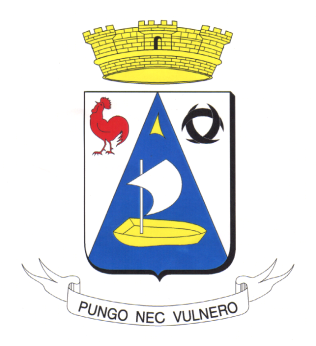 MAIRIE DE LA RONDE17170Téléphone : 05.46.27.80.64Mail : mairie.laronde@wanadoo.fr      DépensesMontantrecettesMontantDépenses courantes 118 686,98Excédent brut reporté188 371,51Dépenses de personnel184 958,97Recettes des services8 862,20Autres dépenses de gestion courante 242 760,54Impôts et taxes422 938,43Dépenses financières 23 218,34Dotations et participations255 793,60Dépenses exceptionnellesAutres recettes de gestion courante39 825,01Autres dépensesRecettes exceptionnelles 11 964,43Dépenses imprévuesRecettes financières Total dépenses réellesAutres recettes Charges (écritures d’ordre entre sections)Total recettes réellesVirement à la section d’investissementProduits (écritures d’ordre entre sectionsTotal général 569 624,83Total général927 755,18dépensesMontantRecettes Montant Solde d’investissement reportéRésultat fonctionnement 2018Solde investissement 2018Virement de la section de fonctionnement419 320,09Remboursement d’emprunts56 516,28      + 600 000,00656 516,28FCTVA103 267,06Travaux de bâtiments -Bar restaurant-Nouvelle mairie-Eglise-Salle des fêtes303 141,68Prêt attention subvention et FCTVA0Travaux de voirieVoirie 2019Aménagement du centre-bourg19 203,78Cessions d’immobilisations AmortissementsAutres travaux-Citystade-Eclairage public-schéma eaux pluviales4 156,00Taxe aménagement2 978,22Autres dépenses Achat de matérielCautionnement262,45SubventionsCautionnement249 282,34       540,00Charges (écritures d’ordre entre sections)Emprunt          11,52Dépenses imprévuesProduits (écritures d’ordre entre section)Total général 983 280,19Total général775 429,93